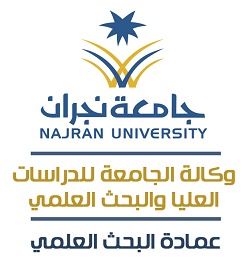 نموذج طلب تغيير او إضافة باحث مشاركاسم الباحثعنوان البحثرمز المشروع البحثياتعهــد انا الــباحـــث الرئيــس: ............................................. صاحب رمز المشروع البحثي: ............................................ بأنني ارغب في (إضافة     تغيير  ) باحث مشارك للمشروع البحثي المقبول في نظام ادارة المشاريع البحثية (بحثي)(واتعهد على أن يكون الباحث المتنازل له مطابق الشروط المدرجة على موقع عمادة البحث العلمي وحسب لوائح وأنظمة عــمادة البــحث العلمي لذلك نرجــو من سعادتكم التكرم والموافقة على ذلك.الأسـبـاب: ...........................................................................                                         .................................................................                      الباحــث الرئيس: .................................          الباحث المشارك: ..........................الـتاريـــــــــــــخ: .................................           الـتاريـــــــــــــخ: ..........................الـتوقيـــــــــــــع: .................................           التوقيــــــــــــــع: ..........................اسم المستخدم: ..................................            اسم المستخدم : ...........................اتعهــد انا الــباحـــث الرئيــس: ............................................. صاحب رمز المشروع البحثي: ............................................ بأنني ارغب في (إضافة     تغيير  ) باحث مشارك للمشروع البحثي المقبول في نظام ادارة المشاريع البحثية (بحثي)(واتعهد على أن يكون الباحث المتنازل له مطابق الشروط المدرجة على موقع عمادة البحث العلمي وحسب لوائح وأنظمة عــمادة البــحث العلمي لذلك نرجــو من سعادتكم التكرم والموافقة على ذلك.الأسـبـاب: ...........................................................................                                         .................................................................                      الباحــث الرئيس: .................................          الباحث المشارك: ..........................الـتاريـــــــــــــخ: .................................           الـتاريـــــــــــــخ: ..........................الـتوقيـــــــــــــع: .................................           التوقيــــــــــــــع: ..........................اسم المستخدم: ..................................            اسم المستخدم : ...........................